Publicado en  el 13/09/2013 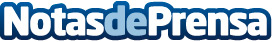 UNAI EMERY: "EL BARCELONA TIENE DEFECTOS, PERO POCOS. Y NOSOTROS VAMOS A BUSCARLOS"Jugar nuestras cartas. Ese ha sido el mensaje de Unai Emery en la rueda de prensa previa al encuentro ante el FC Barcelona de este sábado. Para el técnico del Sevilla FC el equipo tiene sus opciones y las debe aprovechar, ahí está la clave para conseguir algo positivo en su visita al Nou Camp.Datos de contacto:Sevilla FCNota de prensa publicada en: https://www.notasdeprensa.es/unai-emery-el-barcelona-tiene-defectos-pero_1 Categorias: Fútbol http://www.notasdeprensa.es